Szkolenia z funduszy unijnychSzkolenia z funduszy unijnych to bardzo praktyczne szkolenie, które wniesie sporo nowej wiedzy!Ostatnimi czasy ogromnie popularną formą nauki stały się szkolenia. Od zawsze była to forma zdobywania nowej wiedzy, jednak dopiero ostatni przeżywa swoje drugie życie. Ludzie przestali zależeć od uniwersytetów, akademii czy innych uczelni wyższych, a sami decydują się na naukę w formie szkoleń, spotkań czy korepetycji. To świetny sposób na pozyskanie odpowiedniej wiedzy z danego zagadnienia, bo same zajęcia skupione są na jednej problematyce, co znacząco ułatwia przyswajanie wiedzy. Jednymi z takich zajęć są właśnie szkolenia z funduszy unijnych czyli bardzo praktyczne w życiu codziennym zajęcia. Wiedza wyniesiona z tych szkoleń na pewno pomoże CI zrozumieć wiele aspektów. Dlaczego warto się na nie zdecydować?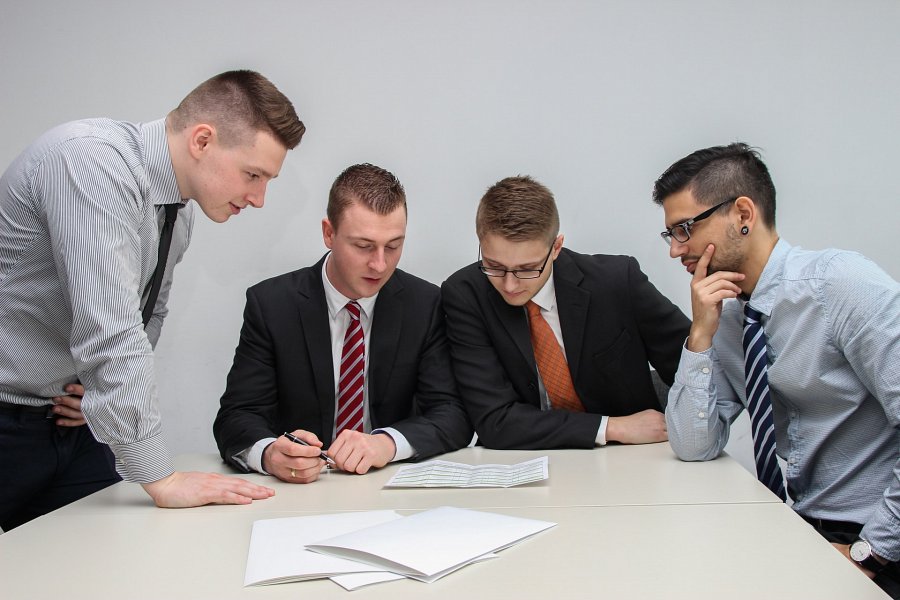 Szkolenia z funduszy unijnych - idealne dla każdego?Unia jest w życiu każdego z nas bardzo istotna, bo Polska należy do wspólnoty. Otwiera to sporo nowych dróg i możliwości, które możemy wykorzystać nawet dla siebie. Szkolenia z funduszy unijnych służą przede wszystkim temu, aby zrozumieć je, jak działają, a także poznać zasady ich otrzymywania. Wiedza bardzo praktyczna, jak możesz zauważyć. Podczas szkolenia nauczysz się jak pozyskiwać fundusze, ile i dlaczego warto to robić.Czy to takie trudne?Szkolenia z funduszy unijnych przygotują Cię do pełnej pracy przy otrzymywaniu funduszy. Zrozumiesz teorię, a także przygotujemy Cię do praktyki. Jeśli jesteś ciekaw, w jaki sposób to wszystko działa, zapisz się na szkolenie na ApexNet!